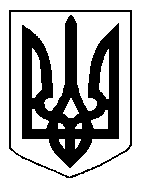 БІЛОЦЕРКІВСЬКА МІСЬКА РАДА	КИЇВСЬКОЇ ОБЛАСТІ	Р І Ш Е Н Н Я
від 26 грудня 2019 року                                                                              № 4840-87-VII

Про затвердження проекту землеустрою щодо відведення земельної ділянки та передачу земельної ділянки комунальної власності в орендугромадянці  Зеленій Лілії МиколаївніРозглянувши звернення постійної комісії з питань земельних відносин та земельного кадастру, планування території, будівництва, архітектури, охорони пам’яток, історичного середовища та благоустрою до міського голови від 27 листопада 2019 року №533/2-17, протокол постійної комісії з питань  земельних відносин та земельного кадастру, планування території, будівництва, архітектури, охорони пам’яток, історичного середовища та благоустрою від 26 листопада 2019 року №198, заяву громадянки  Зеленої Лілії Миколаївни від 18 листопада 2019 року №5913, проект землеустрою щодо відведення земельної ділянки, відповідно до ст. ст. 12, 36, 79-1, 122, 123, 124, 125, 126, 186, 186-1 Земельного кодексу України, ч.3 ст. 24 Закону України «Про регулювання містобудівної діяльності», Закон України «Про оренду землі», ч. 5 ст. 16 Закону України «Про Державний земельний кадастр», ст. 50 Закону України «Про землеустрій», п.34 ч.1 ст. 26 Закону України «Про місцеве самоврядування в Україні», міська рада вирішила:1.Затвердити проект землеустрою щодо відведення земельної ділянки громадянці  Зеленій Лілії Миколаївні з цільовим призначенням 01.07. Для городництва  за адресою: вулиця Громова, 9, площею 0,0209 га, що додається.2.Передати земельну ділянку комунальної власності в оренду громадянці  Зеленій Лілії Миколаївні з цільовим призначенням 01.07. Для городництва  за адресою: вулиця Громова, 9, площею 0,0209 га, строком на 5 (п’ять) років за рахунок земель населеного пункту м. Біла Церква. Кадастровий номер: 3210300000:05:008:0226.3.Громадянці, зазначеній в цьому рішенні, укласти та зареєструвати у встановленому порядку договір оренди землі.4.Контроль за виконанням цього рішення покласти на постійну комісію з питань  земельних відносин та земельного кадастру, планування території, будівництва, архітектури, охорони пам’яток, історичного середовища та благоустрою.Міський голова                                                                                                           Г. Дикий